Het VAPH heeft de voorbije jaren ingezet op een stapsgewijze migratie van de modules van het multidisciplinair verslag naar het e-loket mijnvaph.be. Modules B (ZZI) en C (objectivering dringendheid) werden reeds gemigreerd en op 8 maart 2024 zal ook de nieuwe module A beschikbaar zijn in mijnvaph.be.De migratie van de module A naar de nieuwe applicatie werd tevens aangegrepen om enkele aanpassingen aan de module door te voeren. Hoewel de website voor een groot aantal stoornissen vermeldt welke informatie noodzakelijk is, wordt opgemerkt dat er soms toch informatie ontbreekt. Daarom werden de velden van de huidige module A verder opgesplitst en afgestemd op de informatie die noodzakelijk is voor de beoordeling van de erkenning handicap. Op die manier wordt er op stoornisniveau gevraagd naar specifieke informatie voor die stoornis en wordt alle noodzakelijke informatie opgenomen in de module A. De oplevering van de nieuwe module A houdt in dat de huidige module A vanaf een bepaald moment niet meer beschikbaar zal zijn. De timing en overstap naar de nieuwe module A ziet er uit als volgt:Een module A in de huidige applicatie (Helios) kan nog ingediend worden tot en met 7 maart om 16u00. Daarna zal het niet meer mogelijk zijn om modules A aan te maken in Helios. Ook reeds opgestarte modules A (in Helios) kunnen na 7 maart (16u00) niet meer afgewerkt en ingediend worden in Helios. De reeds ingevoerde informatie van deze modules zal gekopieerd moeten worden naar de module A in mijnvaph.be. Door een overgangsperiode te voorzien tot en met 7 maart hopen we de overlast hiervan tot een minimum te beperken zodat eventuele onvolledige modules nog afgewerkt kunnen worden voor deze datum. Op vrijdag 8 maart is de nieuwe module A beschikbaar in mijnvaph.be. Vanaf die vrijdag kunnen modules A enkel nog aangemaakt en bewerkt worden in mijnvaph.be. Ook als er informatie wordt opgevraagd voor oudere modules A (via Helios), moet het MDT een nieuwe module A via mijnvaph.be aanmaken en deze aanvullen met de opgevraagde informatie. Daarvoor kan de noodzakelijke informatie uit de module A van Helios gekopieerd worden naar mijnvaph.be.OPLEIDINGDe oplevering van de nieuwe module A wordt aangegrepen om een opleidingsaanbod rond module A uit te werken. Dat opleidingsaanbod zal bestaan uit verschillende e-learnings over verschillende onderdelen van module A toegepast op enkele stoornissen. Deze e-learnings kunnen door alle MDT-leden geraadpleegd worden wanneer het voor hen past. Enkele weken na de oplevering van de module A zullen er ook digitale vragenmomenten georganiseerd worden. Het opleidingsaanbod zal op 1 februari gepubliceerd worden. Daarover volgt nog communicatie via het nieuws voor professionelen.WEBSITEOok de webpagina’s over module A zullen volledig aangepast worden aan de nieuwe module A. Die aanpassing zal gepubliceerd worden op 8 maart 2024 zodat de nieuwe instructies voor iedereen beschikbaar zijn.James Van CasterenAdministrateur-generaal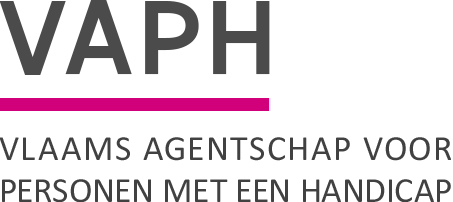 ZenithgebouwKoning Albert II-laan 37
1030 BRUSSELwww.vaph.beINFONOTAZenithgebouwKoning Albert II-laan 37
1030 BRUSSELwww.vaph.beAan: multidisciplinaire teams (MDT)ZenithgebouwKoning Albert II-laan 37
1030 BRUSSELwww.vaph.be18 januari 2024ZenithgebouwKoning Albert II-laan 37
1030 BRUSSELwww.vaph.beINF/24/02ContactpersoonCluster indicatiestelling & prioriteringE-mailindicatiestelling@vaph.beBijlagen0Module A in Mijn VAPHModule A in Mijn VAPH